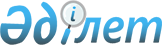 О признании утратившими силу некоторых приказов Министра транспорта и коммуникаций Республики КазахстанПриказ и.о. Министра по инвестициям и развитию Республики Казахстан от 5 февраля 2015 года № 110      В соответствии с подпунктом 2) пункта 2 статьи 40 Закона Республики Казахстан от 24 марта 1998 года «О нормативных правовых актах» ПРИКАЗЫВАЮ:



      1. Признать утратившими силу некоторые приказы Министра транспорта и коммуникаций Республики Казахстан согласно приложению к настоящему приказу.



      2. Комитету транспорта Министерства но инвестициям и развитию Республики Казахстан (Асавбаев А.А.):

      1) в установленном законодательством порядке известить Министерство юстиции Республики Казахстан о настоящем приказе;

      2) обеспечить опубликование настоящею приказа на интернет-ресурсе Министерства по инвестициям и развитию Республики Казахстан и размещение его на интранет-портале государственных органов.



      3. Контроль за исполнением настоящего приказа возложить на первого вице-министра по инвестициям и развитию Республики Казахстан Касымбек Ж.М.



      4. Настоящий приказ вступает в силу со дня подписания.      И.о. Министра по инвестициям и развитию

             Республики Казахстан                Ж. Касымбек

Приложение           

к приказу Министра по инвестициям

и развитию Республики Казахстан 

от 5 февраля 2015 года № 110   

Перечень

утративших силу некоторых приказов Министра транспорта

и коммуникаций Республики Казахстан

      1. Приказ Министра транспорта и коммуникаций Республики Казахстан от 31 августа 2004 года № 324-I «Об утверждении Правил осуществления контроля за соблюдением перевозчиками Правил перевозок пассажиров, багажа и грузобагажа железнодорожным транспортом Республики Казахстан, утвержденных постановлением Правительства Республики Казахстан от 14 июля 2011 года № 799 «Об утверждении Правил перевозок пассажиров, багажа и грузобагажа железнодорожным транспортом» (зарегистрированный в Реестре государственной регистрации нормативных правовых актов № 3069);



      2. Приказ Министра транспорта и коммуникаций Республики Казахстан от 14 декабря 2004 года № 470-I «О внесении изменений и дополнений в приказ Министра транспорта и коммуникаций Республики Казахстан от 31 августа 2004 года № 324-I «Об утверждении Правил осуществления контроля за соблюдением перевозчиками Правил перевозок пассажиров, багажа и грузобагажа железнодорожным транспортом Республики Казахстан, утвержденных приказом Министра транспорта и коммуникаций Республики Казахстан от 18 марта 2004 года 122-I, зарегистрированных за № 2810» (зарегистрированный в Реестре государственной регистрации нормативных правовых актов № 3286);



      3. Приказ Министра транспорта и коммуникаций Республики Казахстан от 22 ноября 2005 года № 363-I «О внесении дополнения и изменения в приказ Министра транспорта и коммуникаций Республики Казахстан от 31 августа 2004 года № 324-I «Об утверждении Правил осуществления контроля за соблюдением перевозчиками Правил перевозок пассажиров, багажа и грузобагажа железнодорожным транспортом Республики Казахстан, утвержденных приказом Министра транспорта и коммуникаций Республики Казахстан от 18 марта 2004 года № 122-I, зарегистрированных за № 2810» (зарегистрированный в Реестре государственной регистрации нормативных правовых актов № 3964, опубликованный в газете «Юридическая газета» от 22 декабря 2005 года № 239 (973));



      4. Приказ Министра транспорта и коммуникаций Республики Казахстан от 9 марта 2006 года № 70 «О внесении дополнения и изменения в приказ Министра транспорта и коммуникаций Республики Казахстан от 31 августа 2004 года № 324-I «Об утверждении Правил осуществления контроля за соблюдением перевозчиками Правил перевозок пассажиров, багажа и грузобагажа железнодорожным транспортом Республики Казахстан, утвержденных приказом Министра транспорта и коммуникаций Республики Казахстан от 18 марта 2004 года № 122-I, зарегистрированных за № 2810», (зарегистрированный в Реестре государственной регистрации нормативных правовых актов № 4169, опубликованный в газете «Юридическая газета» от 28 апреля 2006 года № 76-77 (1056-1057));



      5. Приказ Министра транспорта и коммуникаций Республики Казахстан от 7 декабря 2012 года № 856 «О внесении изменений в приказ Министра транспорта и коммуникаций Республики Казахстан от 31 августа 2004 года № 324-I «Об утверждении Правил осуществления контроля за соблюдением перевозчиками Правил перевозок пассажиров, багажа и грузобагажа железнодорожным транспортом Республики Казахстан, утвержденных приказом Министра транспорта и коммуникаций Республики Казахстан от 18 марта 2004 года № 122-I, зарегистрированных за № 2810» (зарегистрированный в Реестре государственной регистрации нормативных правовых актов 8280, опубликованный в газете «Казахстанская правда» от 12 июня 2013 года № 198-199 (27472-27473));



      6. Приказ Министра транспорта и коммуникаций Республики Казахстан от 16 февраля 2011 года № 73 «Об утверждении формы бланка свидетельства о прохождении обязательного технического осмотра» (зарегистрированный в Реестре государственной регистрации нормативных правовых актов № 6786, опубликованный в газете «Казахстанская правда» от 11 марта 2011 года, 88-89 (26509-26510));



      7. Приказ Министра транспорта и коммуникаций Республики Казахстан от 9 февраля 2012 года № 68 «О внесении изменения в приказ Министра транспорта и коммуникаций Республики Казахстан от 16 февраля 2011 года № 73 «Об утверждении формы бланка свидетельства о прохождении обязательного технического осмотра» (зарегистрированный в Реестре государственной регистрации нормативных правовых актов № 7433, опубликованный в Бюллетене нормативных правовых актов центральных исполнительных и иных государственных органов Республики Казахстан, 2012 года, № 4, ст. 66));



      8. Приказ Министра транспорта и коммуникаций Республики Казахстан от 26 ноября 2012 года № 814 «Об утверждении регламента государственной услуги «Выдача электронных карточек к электронным (цифровым) тахографам» (зарегистрированный в Реестре государственной регистрации нормативных правовых актов № 8146, опубликованный в газете «Казахстанская правда» от 17 апреля 2013 гола № 134-135 (27408-27409));



      9. Приказ Министра транспорта и коммчникаций Республики Казахстан от 26 ноября 2012 года № 818 «Об утверждении регламента государственной услуги «Выдача международного сертификата технического осмотра» (зарегистрированный в Реестре государственной регистрации нормативных правовых актов № 8143, опубликованный в газете «Казахстанская правда» от 5 июня 2013 года № 190-191 (27464-27465));



      10. Приказ Министра транспорта и коммуникаций Республики Казахстан от 27 ноября 2012 года № 820 «Об утверждении регламента государственной услуги «Государственная регистрация ипотеки судна» (зарегистрированный в Реестре государственной регистрации нормативных правовых актов под № 8140, опубликованный в газете «Казахстанская правда» от 5 июня 2013 года № 190-191 (27464-27465));



      11. Приказ Министра транспорта и коммуникаций Республики Казахстан от 27 ноября 2012 года № 821 «Об утверждении регламента государственной услуги «Государственная регистрация арендованных судов внутреннего водного плавания и судов плавания «река-море» в реестре арендованных иностранных судов» (зарегистрированный в Реестре государственной регистрации нормативных правовых актов 8139, опубликованный в газете «Казахстанская правда» от 12 июня 2013 года № 198-199 (27472-27473));



      12. Приказ Министра транспорта и коммуникаций Республики Казахстан от 27 ноября 2012 года № 822 «Об утверждении регламента государственной услуги «Выдача свидетельства о минимальном составе экипажей судов» (зарегистрированный в Реестре государственной регистрации нормативных правовых актов № 8148, опубликованный в газете «Казахстанская правда» от 12 июня 2013 года № 198-199 (27472-27473));



      13. Приказ Министра транспорта и коммуникаций Республики Казахстан от 27 ноября 2012 года № 823 «Об утверждении регламента государственной услуги «Регистрация залога железнодорожного подвижного состава» (зарегистрированный в Реестре государственной регистрации нормативных правовых актов № 8147, опубликованный в газете «Казахстанская правда» от 12 июня 2013 года № 198-199 (27472-27473));



      14. Приказ Министра транспорта и коммуникаций Республики Казахстан от 27 ноября 2012 года № 824 «Об утверждении регламента государственной услуги «Выдача удостоверений па право управления самоходными маломерными судами» (зарегистрированный в Реестре государственной регистрации нормативных правовых актов № 8150, опубликованный в газете «Казахстанская правда» от 12 июня 2013 года № 198-199 (27472-27473));



      15. Приказ Министра транспорта и коммуникаций Республики Казахстан от 27 ноября 2012 года № 825 «Об утверждении регламента государственной услуги «Выдача международного сертификата взвешивания грузовых транспортных средств» (зарегистрированный в Реестре государственной регистрации нормативных правовых актов № 8149, опубликованный в газете «Казахстанская правда» от 12 июня 2013 года № 198-199 (27472-27473));



      16. Приказ Министра транспорта и коммуникаций Республики Казахстан от 27 ноября 2012 года № 826 «Об утверждении регламента государственной услуги «Государственная регистрация маломерных судов» (зарегистрированный в Реестре государственной регистрации нормативных правовых актов № 8155, опубликованный в газете «Казахстанская правда» от 12 июня 2013 года № 198-199 (27472-27473));



      17. Приказ Министра транспорта и коммуникаций Республики Казахстан от 27 ноября 2012 года № 827 «Об утверждении регламента государственной услуги «Включение в перечень сервисных центров, осуществляющих установку электронных (цифровых) тахографов» (зарегистрированный в Реестре государственной регистрации нормативных правовых актов № 8154, опубликованный в газете «Казахстанская правда» от 12 июня 2013 года № 198-199 (27472-27473));



      18. Приказ Министра транспорт и коммуникаций Республики Казахстан от 27 ноября 2012 года № 829 «Об утверждении регламента государственной услуги «Государственная регистрация ипотеки маломерного судна» (зарегистрированный в Реестре государственной регистрации нормативных правовых актов № 8142, опубликованный в газете «Казахстанская правда» от 7 августа 2013 года № 246 (27520));



      19. Приказ Министра транспорта и коммуникаций Республики Казахстан от 27 ноября 2012 года № 830 «Об утверждении регламента государственной услуги «Дипломирование лиц командного состава и других членов экипажей судов» (зарегистрированный в Реестре государственной регистрации нормативных правовых актов № 8152, опубликованный в газете «Казахстанская правда» от 7 августа 2013 года № 246 (27520));



      20. Приказ Министра транспорта и коммуникаций Республики Казахстан от 27 ноября 2012 года № 831 «Об утверждении регламента государственной услуги «Регистрация железнодорожного подвижною состава» (зарегистрированный в Реестре государственной регистрации нормативных правовых актов № 8151, опубликованный в газете «Казахстанская правда» от 21 августа 2013 года № 256 (27530));



      21. Приказ Министра транспорта и коммуникаций Республики Казахстан от 27 ноября 2012 года № 832 «Об утверждении регламента государственной услуги «Государственная регистрация судов внутреннего водного плавания и судов плавания «река-море» в Государственном судовом реестре» (зарегистрированный в Реестре государственной регистрации нормативных правовых актов № 8153, опубликованный в газете «Казахстанская правда» от 21 августа 2013 года № 256 (27530));



      22. Приказ Министра транспорта и коммуникаций Республики Казахстан от 24 декабря 2012 года № 907 «Об утверждении регламента электронной государственной услуги «Выдача лицензии, переоформление, выдача дубликатов лицензии на право занятия деятельностью по перевозке пассажиров» (зарегистрированный в Реестре государственной регистрации нормативных правовых актов № 8270, опубликованный в газете «Казахстанская правда» от 4 сентября 2013 года № 265 (27539)). 
					© 2012. РГП на ПХВ «Институт законодательства и правовой информации Республики Казахстан» Министерства юстиции Республики Казахстан
				